Press ReleaseBUILD/02/2024/ 							                 Date: February 5, 2024 Mahbubul Alam takes charge as the Chairperson of BUILDMr. Mahbubul Alam, President of the Federation of Bangladesh Chambers of Commerce and Industry (FBCCI), the apex trade organization of the country and the former president of the Chittagong Chamber of Commerce and Industry (CCCI), has taken over as the Chairperson of the Trustee Board of the Business Initiative Leading Development (BUILD) for the year 2024-25.He succeeded Ms. Nihad Kabir, a senior advocate and a former president of the Metropolitan Chamber of Commerce and Industry (MCCI). She was the Chairperson of BUILD in 2022-23. The transition took place on February 4, 2024, as the outgoing Trustee Board (2022-23), led by Nihad Kabir, handed over the responsibilities to the new board at the 33rd Trustee Board Meeting held at the BUILD Conference Room in Motijheel, Dhaka.The newly formed Trustee Board for 2024 includes Mr. Ashraf Ahmed, President of the Dhaka Chamber of Commerce and Industry (DCCI), Mr. Kamran T. Rahman, President of the Metropolitan Chamber of Commerce and Industry (MCCI), Mr. Omar Hazzaz, President of The Chittagong Chamber of Commerce and Industry (CCCI), Mr. Afsarul Arifeen, Secretary General of DCCI, Mr. Farooq Ahmed, Secretary General of MCCI,  Mr. Engr. Mohd. Farque Ahmed, Secretary  of CCCI. Ferdaus Ara Begum will serve as the Member Secretary to the Trustee Board.Mr. Abul Kashem Khan, Director of FBCCI and the Former President of DCCI, will continue as a nominated trustee board member from the DCCI, while Mr. Saiful Islam is a nominated trustee board member from the MCCI.Mr. Mahbubul Alam, a distinguished business leader from the scenic region of Raozan, Gohira, Chattogram, Bangladesh, assumed the role of President of the Federation of Bangladesh Chambers of Commerce and Industry (FBCCI) on August 14, 2023. Before taking charge as the President of FBCCI, he served the Chittagong Chamber of Commerce and Industry (CCCI) for five consecutive terms from 2013 to 2023. He transformed CCCI into a hub for Bangladesh's industries and businessmen, focusing on Chittagong's development as a global trade center. His visionary leadership resulted in the construction of the World Trade Center in Chittagong, fostering trade and growth in the region. With a tremendous career spanning four decades, Mr. Mahbubul Alam has emerged as an influential figure in the Bangladeshi business landscape, renowned for his commitment, integrity, and relentless pursuit of excellence.Born on February 1, 1958, Mr. Mahbubul Alam's journey in the business world commenced in 1982 when he founded Alam Trading Corporation. Under his visionary leadership, Mr. Mahbubul Alam expanded his horizons, diversifying his investments into nine different sectors. Today, his brainchild, M Alam Group, boasts 19 successful enterprises, employing over 3000 individuals and generating an impressive cumulative annual turnover of USD 900 Million. His determination to integrity, transparency, and societal accountability has been influential in his success.Mr. Mahbubul Alam is the Chairman of M. Alam Group and a former Chairperson of BUILD, Honorary Consul of Japan at Chattogram, former Director of SAARC Chamber of Commerce and Industry, Vice-President of the Confederation of Eastern Chambers of Commerce and Industry, Governing Board Member of the Bangladesh Economic Zones Authority (BEZA) and Bangladesh Investment Development Authority (BIDA), Board Member, Chittagong Development Authority (CDA), Bangladesh Railway Container Service Ltd. and Custom Excise and VAT Training Academy, Chattogram, Member of Advisory Committee of Chittagong Port Authority, Director of the International Chamber of Commerce Bangladesh (ICCB), Executive Board Member of the Bangladesh Foreign Trade Institute and also working as Consul General of the Republic of Mali.About BUILD: BUILD is a Public Private Dialogue Platform sponsored by Dhaka Chamber of Commerce and Industry, Metropolitan Chamber of Commerce and Industry and Chittagong Chamber of Commerce and Industry providing secretarial support to the Private Sector Development Policy Coordination Committee at the Prime Minister's Office (PMO).BUILD works as the bridge that connects the public and private sectors for better communication, coordination, and collaboration in bringing reforms in business policies and procedures to improve the country's investment climate in Bangladesh.Sincerely yours,Ferdaus Ara Begum∣ CEO ∣ BUILD ∣ Mob: 01714102994, 01755592504∣Email: ceo@buildbd.org∣ www.buildbd.org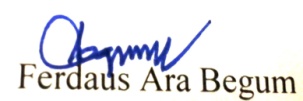 